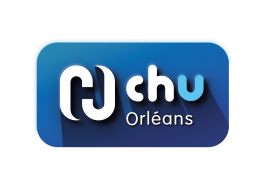 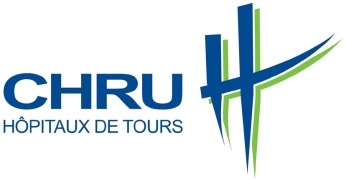 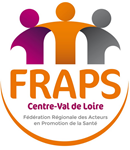 Appel à candidatures« Devenez Patient-Intervenant / Parent-Intervenant / Aidant-Intervenant dans les programmes d’ETP Maladies Rares »Qu’est-ce que l’ETP ?Selon la définition de l’OMS, l’éducation thérapeutique du patient (ETP) « vise à aider les patients à acquérir ou maintenir les compétences dont ils ont besoin pour gérer au mieux leur vie avec une maladie chronique. »Qu’est-ce qu’un Patient / Parent / Aidant-Intervenant en ETP ?Un Patient / Parent / Aidant-Intervenant apporte son expérience personnelle sur la maladie, ses traitements, la vie au quotidien afin d’aider les autres patients/familles à être davantage acteurs de leur prise en charge.Leur vécu de la maladie apporte un savoir différent et complémentaire à celui des professionnels de santé. En intégrant un programme d’ETP :Vous participez à l’animation des séances d’ETP en collaboration avec les professionnels de santéVous aidez les autres patients/familles à s’exprimer, à poser des questions et à aborder les sujets difficilesVous aidez les autres patients à mieux comprendre leur pathologie et leurs traitementsVous avez le projet de devenir Patient-Intervenant/Parent-Intervenant/Aidant-Intervenant dans les programmes d’ETP Maladies Rares : La Plateforme d’Expertise Maladies Rares Centre-Val de Loire propose un soutien financier à la participation des patients, aidants, parents et représentants d'associations de patients à la formation à l’ETP.Objectif de cet appel à candidatures : permettre aux personnes concernées d’acquérir des compétences en éducation thérapeutique du patientConditions de Candidature :Etre âgé(e) de plus de 18 ans, vivre en Région Centre-Val de Loire et avoir pour projet d’intervenir dans un programme d’ETP ;Etre un :Patient atteint d’une maladie rare et/ou membre d’une association et /ou Parent d’un enfant atteint d’une maladie rare, ayant un minimum d’expérience de trois ans avec son enfant et/ouAidant d’un patient atteint d’une maladie rareAvoir de bonnes connaissances de la maladie et de sa prise en charge ;Avoir le désir de transmettre et partager son expérience ;Avoir l’envie de se former et s’informer.Informations pratiques :L’organisme de formation : FRAPS Centre-Val de LoireLa durée de la formation : 42 heures de formation (6 jours) en présentielUne attestation de formation pédagogique à l’Education Thérapeutique du Patient (niveau 1) sera remise au participant à l’issue de la formation, sous réserve d’avoir participé à toutes les classes. Indemnisation des Frais :Les frais de formation ETP sont pris en charge par la PEMR CVL Les frais de restauration sont pris en charge par la PEMR CVL (Base forfaitaire de 20 € sous présentation de justificatifs)Ce projet vous intéresse ? Complétez le dossier de candidature et envoyez-le accompagné d’une lettre de candidature simple en expliquant pourquoi vous souhaitez être Patient / Parent / Aidant-Intervenant à l’adresse mail : maladies.rares.cvl@chu-tours.frGestion des Demandes :Modalités d’attribution : les candidatures seront étudiées par les directions du CHRU de Tours et du CHU d’Orléans et l’équipe de coordination de la Plateforme d’Expertise Maladies Rares Centre-Val de Loire (PEMR CVL).Plus d’informations sur l’ETP :HAS Éducation thérapeutique du patient (ETP) :https://www.has-sante.fr/jcms/r_1496895/fr/education-therapeutique-du-patient-etpGuide de recrutement de patients-intervenants (Direction Générale de la Santé mars 2013) :https://sante.gouv.fr/IMG/pdf/Guide_de_recrutement_de_patients_intervenants_2014.pdfL’implication du patient dans le déploiement de l’éducation thérapeutique de OL SOLCAN :https://cerfep.iseformsante.fr/wp-content/uploads/2020/12/EtatdeslieuxPI_ETP_RokhyaKonate_CRRC_ETP_2014.pdfCalendrier des sessions de formation :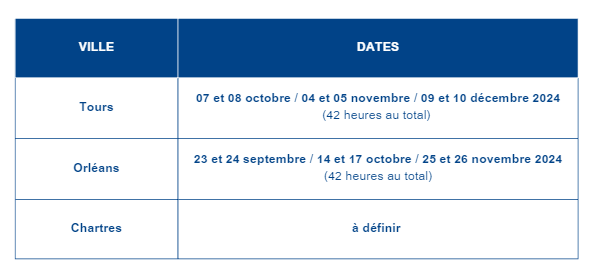 DOSSIER DE CANDIDATUREFormation Education Thérapeutique du Patient FORMULAIRE DE DEMANDENom :						Prénom : Date de naissance : Adresse mail :Numéro de téléphone : Vous êtes ? Patient 		 Parent 		 Proche aidantÊtes-vous membre d'une association de maladies rares ?  Oui 			  NonSi oui, veuillez préciser :Le nom de l’association :Votre rôle au sein de l’association : Depuis combien de temps êtes-vous concerné par une maladie rare ?  Moins de 5 ans  Plus de 5 ansPréciser le lieu de prise en charge (nom de votre centre de compétence/référence) :Nom de l’hôpital (ville) :Médecin référent (nom) :VOTRE PROJET DE FORMATIONIntitulé de la formation : Éducation thérapeutique du patient atteint de maladie chronique-42h (approche généraliste, non spécifique à une pathologie)Le nombre d’heures de la formation : 42 heures Lieu de formation :   Tours 		   Orléans 		   ChartresType de formation : Présentielle	ORGANISME DE FORMATIONNom de l’organisme de formation : FRAPS Centre-Val de LoireAdresse : 9 Place Anne de Bretagne - 37000 TOURSTéléphone : 02 47 25 52 82Adresse mail : formation@frapscentre.orgNom de l’interlocuteur organisme de formation :Mme / M Nom - Prénom : Atteste sur l’honneur l’exactitude des informations données Signature								Date  En soumettant ce formulaire, j’accepte que les informations saisies dans ce formulaire soient utilisées, exploitées, traitées dans le cadre de cet appel à candidature. Les informations recueillies sont enregistrées dans un fichier informatisé par la PEMR CVL maladies.rares.cvl@chu-tours.fr dans le but de la gestion des demandes de formation ETP.Elles sont conservées pendant une durée de 3 ans et sont destinées aux seuls destinataires suivants : Membres du de l’équipe de coordination de la PEMR CVL.Conformément aux lois « Informatique & Liberté » et « RGPD », vous pouvez exercer vos droits d’accès à vos données, de rectification, d’effacement, d’opposition, de limitation ou de portabilité en contactant : dpo@chu-tours.frEn cas de différend, vous avez le droit d’introduire une réclamation (plainte) auprès de la CNIL. www.cnil.frLETTRE D’ENGAGEMENTJe soussigné(e) (NOM et prénom) :(Cocher les cases adaptées) Souhaite intégrer la formation « Éducation thérapeutique du patient atteint de maladie chronique-42h » élaborée par la FRAPS Centre-Val de Loire  dont le coût est assuré par la Plateforme d’Expertise  Maladies Rares Centre-Val de Loire   Je déclare avoir un projet justifiant ma candidature à la formation (projet d’intervention dans des programmes de formation, d’ETP, être une personne ressource au sein d’une association…) Je m’engage à participer aux 6 jours de formation  (2 jours par mois sur une période de 3 mois)  Je m’engage à prévenir dès que possible la FRAPS Centre-Val de Loire  en cas d’impossibilité d’assister aux séances de formation.  Je m’engage à répondre aux questionnaires de préformation et de post-formation. Je m’engage à répondre aux sollicitations de la Plateforme d’Expertise Maladies Rares Centre-Val de Loire et du centre de prise en charge à l’issue de la formation. J’autorise la Plateforme d’Expertise Maladies Rares Centre-Val de Loire à conserver mes coordonnées dans le cadre du suivi des participants.Date :Signature :CHARTE FORMATION « Patient/Parent/Aidant- Intervenant en ETP»Article 1 – Contexte de la formationLa Plateforme d’Expertise Maladies Rares Centre-Val de Loire, dont le siège est situé à l’hôpital Bretonneau (Centre Hospitalier Universitaire de Tours) et qui est coordonnée par le Professeur Annick TOUTAIN, a pour missions principales : Informer – sur les maladies raresOrienter – les patients, proches et professionnels vers les ressources de proximitéCoordonner – favoriser les liens entre les différents professionnels de santé et du secteur médico-socialAccompagner la recherche – veille des Appels à Projets … Soutenir – les actions des associations de patients/des partenaires médico-sociaux Dans le cadre de sa mission de formation, la Plateforme d’Expertise Maladies Rares Centre-Val de Loire souhaite développer l’éducation thérapeutique du patient avec le support de la FRAPS Centre-Val de Loire. Ceci permettrait d’améliorer le parcours de soin d’autres patients ou aidants dans le domaine des maladies rares.Article 2 – Critères de participationEtre âgé(e) de plus de 18 ans, vivre en Région Centre-Val de Loire et avoir pour projet d’intervenir dans un programme d’ETPEtre un :patient atteint d’une maladie rare et/ou membre d’une association et /ou parent d’un enfant atteint d’une maladie rare, ayant un minimum d’expérience de trois ans avec son enfant et/ouaidant d’un patient atteint d’une maladie rareAvoir de bonnes connaissances de la maladie et de sa prise en chargeAvoir le désir de transmettre et  partager son expérienceAvoir l’envie de se former et s’informerEtre disponible aux dates de la formationArticle 3 – Modalités de candidatureLes candidatures s’effectuent auprès de la Plateforme d’Expertise Maladies Rares CVLMaximum 10 candidatures par anLa sélection sera faite sur l’analyse du projet et l’ordre d’arrivée des candidaturesLes inscriptions seront faites par la Plateforme d’Expertise Maladies Rares auprès de la FRAPS Centre-Val de Loire 8 semaines avant le début de la session.Article 5 – Déroulement de la formationCette formation est dispensée en présentielle par la FRAPS Centre-Val de Loire.Durée : 6 jours (42h) découpées comme indiquées ci-dessous :2 jours par mois sur une période de 3 moisArticle 6  – Mode de validation de la formationLa validation ETP est basée sur la présence du participant à l’ensemble de la formation.L’organisme de formation, FRAPS Centre-Val de Loire s’engage à transmettre une attestation de formation pédagogique à l’Education Thérapeutique du Patient (niveau 1) à l’issue de la formation.En cas d’absences répétées, la Plateforme d’Expertise Maladies Rares CVL sera alertée.Article 7 – Engagement des partiesChaque candidat s’engage à respecter l’article 3 de la charte. Les participants  s’engagent à être disponibles aux dates citées de la formation et à prévenir la FRAPS Centre-Val de Loire dès que possible en cas d’empêchement. Si une classe venait à être annulée par la FRAPS Centre-Val de Loire, celle-ci s’engage à la rattraper dans les meilleurs délais, après consultation des participants sur leurs disponibilités.Les participants s’engagent à répondre à un questionnaire à préformation et à 6 mois post-formation. Les participants formés s’engagent à répondre aux éventuelles sollicitations de leur centre maladies rares ainsi qu’à la Plateforme d’Expertise Maladies Rares CVL à l’issue de la formation. Article 8 – Acceptation et modification du règlementTout candidat reconnaît avoir pris connaissance de la charte et en accepte les dispositions en la signant. Les éventuelles modifications du calendrier de formation seront portées à connaissance des candidats dès que possible. ☐ Je déclare avoir pris connaissance de la présente charte et m'engage à la respecter dans son intégralitéDate :Signature :